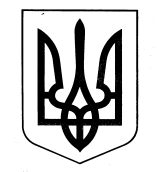 Виконавчий комітет Первомайської міської радиВідділ освітиНАКАЗ       м. Первомайський06.05.2019		         					    		     №	167	        			Про участь команд ДЮСШу турнірі пам’яті Б.В.Волошкіна  з волейболу серед дівчатНа виконання Законів України «Про позашкільну освіту», «Про фізичну культуру та спорт», згідно «Положення про проведення турніру пам’яті Б.В.Волошкіна з волейболу серед дівчат», ігри  якого відбудуться  10 - 12 травня 2019 року у м. ПервомайськийНАКАЗУЮ:1. В.Г.Вінокуренко –директору ДЮСШ, забезпечити участь двох команд у складі   25 учасниць та 1 представника - Савіної Жанни Юріївни, тренера-викладача відділення волейболу ДЮСШ  у турнірі.2. Провести інструктаж з вихованками і представником команди по ТБ та ПДТ під час  проведення змагань та на шляху слідування.3. Директорам закладів загальної середньої освіти №№ 2, 4, 5, 6, 7, гімназії № 3, - Барабану Ю.В., Гатілову В.І., Стоцькій О. А., Єрмоленко В.В., Терещенко Г.В.,  Сухарєвій О. С., забезпечити участь школярок у змаганнях. 4. Особисту відповідальність за життя та безпеку вихованок під час участі у змаганнях та на шляху слідування покласти на  Савіну Жанну Юріївну тренера-викладача ДЮСШ з волейболу.5.	Контроль за виконанням даного наказу покласти на головного спеціаліста міського відділу освіти  Гусєву С. Ю. Начальник відділу освіти					 А.Р.Садченко                  Додаток до наказу від 06.05.2019 №  167Список учасниць змаганьАвілова Поліна 			ЗЗСО№ 2Булатова Марія 			ЗЗСО№ 2Малихіна Валерія 		ЗЗСО№ 2Носова Вікторія 			ЗЗСО№ 2Соколова Лада 			ЗЗСО№ 2Шевцова Поліна 			ЗЗСО№ 2Бондарєва Ольга 			ЗЗСО№ 4Захарова Олександра 		ЗЗСО№ 4Петренко Валерія 		ЗЗСО№ 4Вайнерберг Єлізавета 		ЗЗСО№ 5Васильєва Марія 			ЗЗСО№ 5Корнієнко Вікторія 		ЗЗСО№ 5Павленко Марія 			ЗЗСО№ 5Журба Кіра 			ЗЗСО№ 6Костирко Мілена 		ЗЗСО№ 6Свістак Валерія 			ЗЗСО№ 6Чернякова Ксенія 		ЗЗСО№ 6Гелла Аліна 			ЗЗСО№ 7Замкова Єлізавета 		ЗЗСО№ 7Мухортова Віолетта 		гімназія № 3Ткаченко Анна 			гімназія № 3Федотова Ганна 			гімназія № 3 Царапенко Марія 		гімназія № 3Юдіна Віолетта 			гімназія № 3Янголенко Вікторія 		гімназія № 3